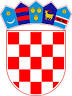 Republika HrvatskaIstarska županija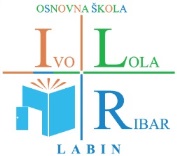                                  Osnovna škola „Ivo Lola Ribar“ Labin           Rudarska 9, Labin 52220 Tel: 052/855- 406, fax: 052/880- 234                                 e-mail: ured@os-ilribar-labin.skole.hrPoštovani / e,školska ustanova ima sve uvjete za organizaciju izborne nastave. Učenici pohađaju propisani program, a ocjene se upisuju u svjedodžbu te ulaze u prosjek ocjena. Ukoliko ste suglasni  da se vaše dijete uključi u izborni predmet vjeronauka molimo vas da potpišete sljedećuI   Z    J   A    V    USuglasan/a sam da se moje dijete uključi u izbornu nastavu vjeronauka u _____ razredu u šk. god. 2023. / 2024.         (zaokružiti)katolički islamskiIme i prezime roditelja/skrbnika: ___________________________________                                             IME I PREZIME UČENIKA/CE:                                                                                                    Razred :_________________________________                                                                    ____________Potpis roditelja/skrbnika:________________________________Labin, lipanj 2023.